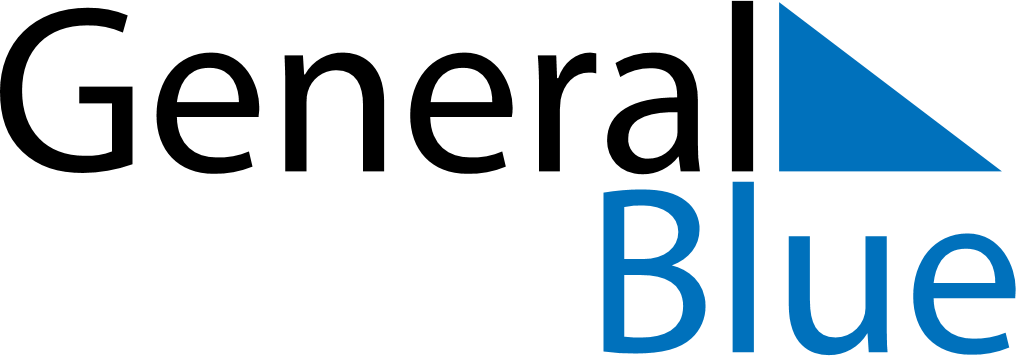 December 2029December 2029December 2029GuadeloupeGuadeloupeMONTUEWEDTHUFRISATSUN123456789101112131415161718192021222324252627282930Christmas Day31